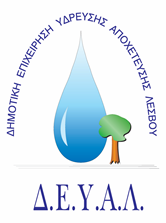 ΔΗΜΟΤΙΚΗ ΕΠΙΧΕΙΡΗΣΗ                                                               Ημερομηνία: 24-03-2020ΥΔΡΕΥΣΗΣ ΑΠΟΧΕΤΕΥΣΗΣ                                             ΛΕΣΒΟΥ                                                                                                          Προς                                                                                                          Δ.Ε.Υ.Α. ΛέσβουΕΝΔΕΙΚΤΙΚΟΣ ΠΡΟΥΠΟΛΟΓΙΣΜΟΣ	Προς Υπογραφή Προσφέροντος ή Εκπροσώπου του……………………………………………………… Όνομα υπογράφοντος……………………………………………….Αρ. Δελτίου Ταυτότητας/ΔιαβατηρίουΥπογράφοντος………………………………………………..Ιδιότητα υπογράφοντος……………………………………………… ΘΕΜΑ:  Προμήθεια εξοπλισμού μέτρων ατομικής προστασίας εργαζομένων στην Ε.Ε.Λ. Λέσβου.Αρ. πρωτ.3167/24-03-2020Α/ΑΠΟΣΟΤΗΤΑΠΕΡΙΓΡΑΦΗΤΙΜΗ ΜΟΝ. ΚΟΣΤΟΣ150Φόρμες ολόσωμες μίας χρήσης (βλέπε συνημμένες τεχνικές προδιαγραφές)6,00300,002500Μάσκες προσώπου (βλέπε συνημμένες τεχνικές προδιαγραφές)1,90950,00330Οινόπνευμα 70o (βλέπε συνημμένες τεχνικές προδιαγραφές)4,00120,00420LΑπολυμαντικό χεριών (βλέπε συνημμένες τεχνικές προδιαγραφές)16,00320,00ΚΑΘΑΡΗ ΑΞΙΑΚΑΘΑΡΗ ΑΞΙΑΚΑΘΑΡΗ ΑΞΙΑΚΑΘΑΡΗ ΑΞΙΑ1.690,00ΦΠΑ 17%ΦΠΑ 17%ΦΠΑ 17%ΦΠΑ 17%287,30ΣΥΝΟΛΟΣΥΝΟΛΟΣΥΝΟΛΟΣΥΝΟΛΟ1.977,30